Your recent request for information is replicated below, together with our response.I would like details of incidents broken down by nature of complaint Police Scotland have attended at or connected with Hillhead Guest House in Cecil Street, Glasgow in the last five years.I have provided, at the bottom of this letter, a table providing the number of anti-social behaviour incidents recorded at the requested location. If you require any further assistance please contact us quoting the reference above.You can request a review of this response within the next 40 working days by email or by letter (Information Management - FOI, Police Scotland, Clyde Gateway, 2 French Street, Dalmarnock, G40 4EH).  Requests must include the reason for your dissatisfaction.If you remain dissatisfied following our review response, you can appeal to the Office of the Scottish Information Commissioner (OSIC) within 6 months - online, by email or by letter (OSIC, Kinburn Castle, Doubledykes Road, St Andrews, KY16 9DS).Following an OSIC appeal, you can appeal to the Court of Session on a point of law only. This response will be added to our Disclosure Log in seven days' time.Every effort has been taken to ensure our response is as accessible as possible. If you require this response to be provided in an alternative format, please let us know.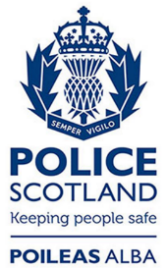 Freedom of Information ResponseOur reference:  FOI 23-1869Responded to:  21 August 2023Table 1Title: Recorded STORM Incidents, 32 Cecil Street, Glasgow, G12 8RJ, broken on Initial Incident Type, Greater Glasgow Division.Title: Recorded STORM Incidents, 32 Cecil Street, Glasgow, G12 8RJ, broken on Initial Incident Type, Greater Glasgow Division.Title: Recorded STORM Incidents, 32 Cecil Street, Glasgow, G12 8RJ, broken on Initial Incident Type, Greater Glasgow Division.Title: Recorded STORM Incidents, 32 Cecil Street, Glasgow, G12 8RJ, broken on Initial Incident Type, Greater Glasgow Division.Title: Recorded STORM Incidents, 32 Cecil Street, Glasgow, G12 8RJ, broken on Initial Incident Type, Greater Glasgow Division.Title: Recorded STORM Incidents, 32 Cecil Street, Glasgow, G12 8RJ, broken on Initial Incident Type, Greater Glasgow Division.Title: Recorded STORM Incidents, 32 Cecil Street, Glasgow, G12 8RJ, broken on Initial Incident Type, Greater Glasgow Division.Period: 1st January 2018 to 30th June 2023, Calendar Years.Period: 1st January 2018 to 30th June 2023, Calendar Years.Period: 1st January 2018 to 30th June 2023, Calendar Years.Initial Incident Type201820192020202120222023*PUBLIC NUISANCE210110DRUGS/SUBSTANCE MISUSE001000DISTURBANCE014342THEFT010110ASSAULT030120Total265682All statistics are provisional and should be treated as management information. All data have been extracted from Police Scotland internal systems and are correct as at 4/8/2023.All statistics are provisional and should be treated as management information. All data have been extracted from Police Scotland internal systems and are correct as at 4/8/2023.All statistics are provisional and should be treated as management information. All data have been extracted from Police Scotland internal systems and are correct as at 4/8/2023.All statistics are provisional and should be treated as management information. All data have been extracted from Police Scotland internal systems and are correct as at 4/8/2023.All statistics are provisional and should be treated as management information. All data have been extracted from Police Scotland internal systems and are correct as at 4/8/2023.All statistics are provisional and should be treated as management information. All data have been extracted from Police Scotland internal systems and are correct as at 4/8/2023.All statistics are provisional and should be treated as management information. All data have been extracted from Police Scotland internal systems and are correct as at 4/8/2023.1. The data was extracted using the incident's raised date.1. The data was extracted using the incident's raised date.1. The data was extracted using the incident's raised date.1. The data was extracted using the incident's raised date.1. The data was extracted using the incident's raised date.1. The data was extracted using the incident's raised date.1. The data was extracted using the incident's raised date.2. Specified areas have been selected using GIS Mapping. The Grid East and Grid North recorded on the Incident, relates to the location Police Officers have been directed to attend.2. Specified areas have been selected using GIS Mapping. The Grid East and Grid North recorded on the Incident, relates to the location Police Officers have been directed to attend.2. Specified areas have been selected using GIS Mapping. The Grid East and Grid North recorded on the Incident, relates to the location Police Officers have been directed to attend.2. Specified areas have been selected using GIS Mapping. The Grid East and Grid North recorded on the Incident, relates to the location Police Officers have been directed to attend.2. Specified areas have been selected using GIS Mapping. The Grid East and Grid North recorded on the Incident, relates to the location Police Officers have been directed to attend.2. Specified areas have been selected using GIS Mapping. The Grid East and Grid North recorded on the Incident, relates to the location Police Officers have been directed to attend.2. Specified areas have been selected using GIS Mapping. The Grid East and Grid North recorded on the Incident, relates to the location Police Officers have been directed to attend.3. Data was extracted based on the incident's raised date and a selection of Cecil Street, Hillhead using GIS mapping.3. Data was extracted based on the incident's raised date and a selection of Cecil Street, Hillhead using GIS mapping.3. Data was extracted based on the incident's raised date and a selection of Cecil Street, Hillhead using GIS mapping.3. Data was extracted based on the incident's raised date and a selection of Cecil Street, Hillhead using GIS mapping.3. Data was extracted based on the incident's raised date and a selection of Cecil Street, Hillhead using GIS mapping.3. Data was extracted based on the incident's raised date and a selection of Cecil Street, Hillhead using GIS mapping.3. Data was extracted based on the incident's raised date and a selection of Cecil Street, Hillhead using GIS mapping.4. Error and transferred incidents have been removed.4. Error and transferred incidents have been removed.4. Error and transferred incidents have been removed.4. Error and transferred incidents have been removed.4. Error and transferred incidents have been removed.4. Error and transferred incidents have been removed.4. Error and transferred incidents have been removed.5. Please note, each record will need to be read to confirm the circumstances and location.5. Please note, each record will need to be read to confirm the circumstances and location.5. Please note, each record will need to be read to confirm the circumstances and location.5. Please note, each record will need to be read to confirm the circumstances and location.5. Please note, each record will need to be read to confirm the circumstances and location.5. Please note, each record will need to be read to confirm the circumstances and location.5. Please note, each record will need to be read to confirm the circumstances and location.6. Keyword search was carried out for 'HILLHEAD HOTEL' and '32 CECIL STREET' to identify the relevant records.6. Keyword search was carried out for 'HILLHEAD HOTEL' and '32 CECIL STREET' to identify the relevant records.6. Keyword search was carried out for 'HILLHEAD HOTEL' and '32 CECIL STREET' to identify the relevant records.6. Keyword search was carried out for 'HILLHEAD HOTEL' and '32 CECIL STREET' to identify the relevant records.6. Keyword search was carried out for 'HILLHEAD HOTEL' and '32 CECIL STREET' to identify the relevant records.6. Keyword search was carried out for 'HILLHEAD HOTEL' and '32 CECIL STREET' to identify the relevant records.6. Keyword search was carried out for 'HILLHEAD HOTEL' and '32 CECIL STREET' to identify the relevant records.